О проведении Всероссийских конкурсов «ЦПИ»Информируем, что «Центр Профессиональных Инноваций» (далее – «ЦПИ») с апреля 2015 года начинает прием заявок от обучающихся и педагогических работников образовательных учреждений России на участие во Всероссийских конкурсах по следующим темам:- «Великие открытия»;- «Детям о времени»;- «70 лет Победы в Великой Отечественной войне 1941-1945 годов»;- «Весенние праздничные «конкурсы».«ЦПИ» приглашает специалистов образовательных учреждений к участию в формировании Всероссийских сборников по темам:- Всероссийский юбилейный сборник «70 лет Победы в Великой Отечественной войне 1941-1945 годов»;- Всероссийский сборник методических разработок по здоровьесберегающей деятельности – 2015(выпуск 1);- Сборник методических разработок для общеобразовательных учреждений (выпуск 1);- Всероссийский сборник методических разработок по патриотическому воспитанию – 2015 (выпуск 1);- Всероссийский сборник методических разработок по экологической культуре – 2015 (выпуск 1);-  Всероссийский сборник методических разработок коррекционно-развивающей направленности – 2015.	Ознакомиться с Положениями о конкурсах и сборниках можно в разделе «Действующие конкурсы» официального сайта «ЦПИ» (http://cvsoci.ru/glavnaya/deastvuyushhie-konkursyi/).	Для участия в указанных мероприятиях необходимо направить конкурсные работы на электронную почту cvsoci@list.ru; cvsoci@yandex.ru. Контактное лицо: Соловьев Николай Георгиевич, председатель экспертного совета, контактные телефоны: 8863268-21-48, 89038240178.Просим довести информацию до сведения педагогических работников.Заместитель председателя				           Н.П. КочневаИсп. Клименок Л.А., 402-668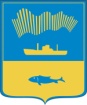 АДМИНИСТРАЦИЯГОРОДА МУРМАНСКАКОМИТЕТ ПО ОБРАЗОВАНИЮ(комитет по образованию АГМ)пр. Ленина, 51, г. Мурманск, 183038тел. 8 (815-2) 40-26-70тел./факс: 8 (815-2) 40-26-66 e-mail: obrazovanie@citymurmansk.ru____05.05.2015_____  №  16-01-13/_2077________на №_______________  от ________________Руководителям образовательных учреждений города Мурманска